      Όνομα : ________________________________     Πώς τα πήγα ;                                                         09-12-2022                              EΠΑΝΑΛΗΠΤΙΚΕΣ  ΑΣΚΗΣΕΙΣ   2ης  ΕΝΟΤΗΤΑΣ 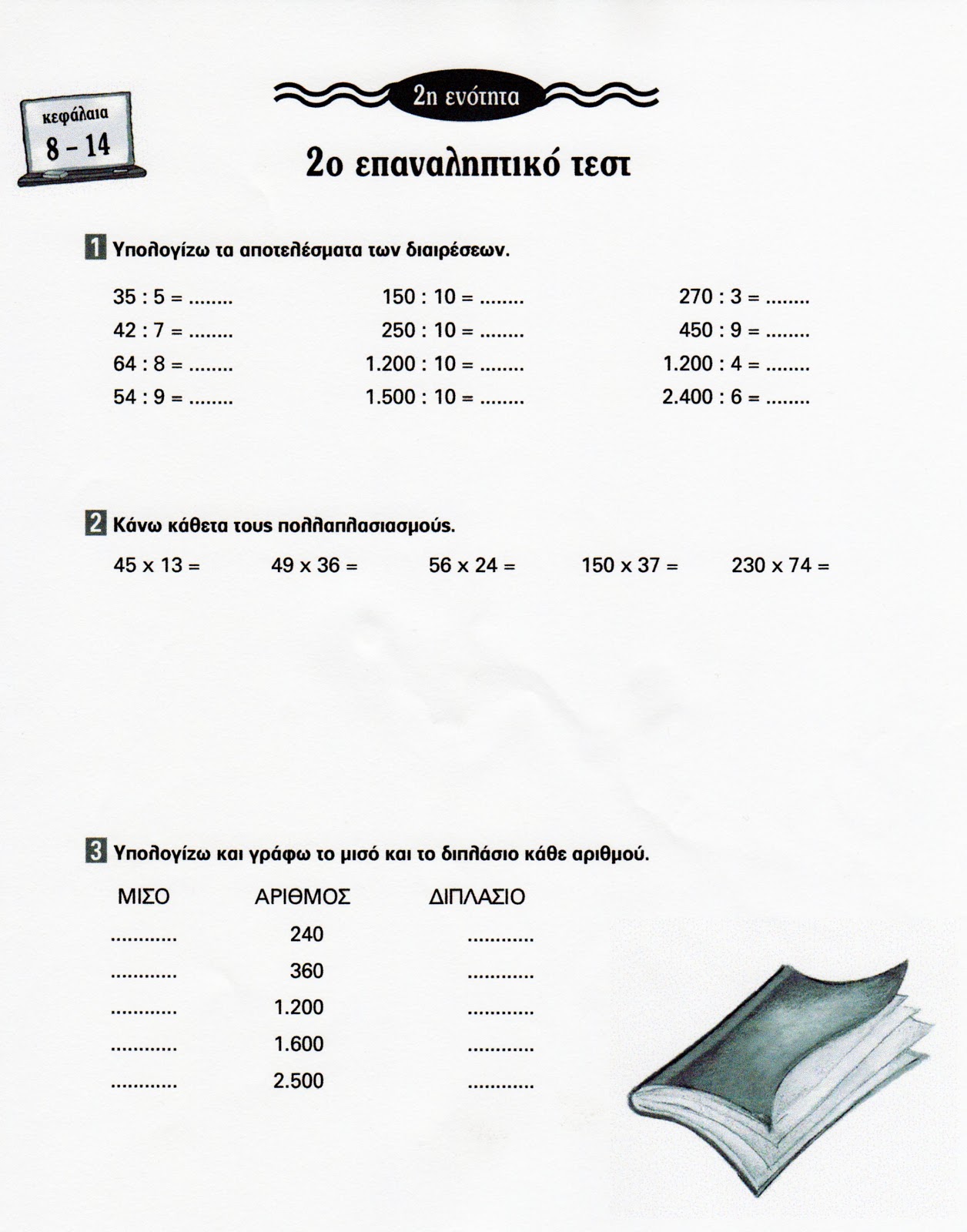 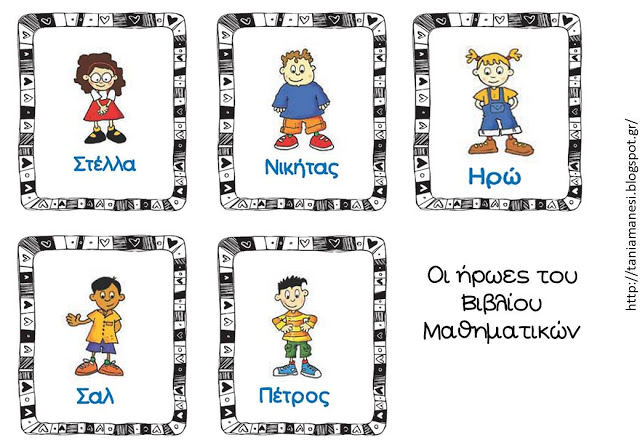 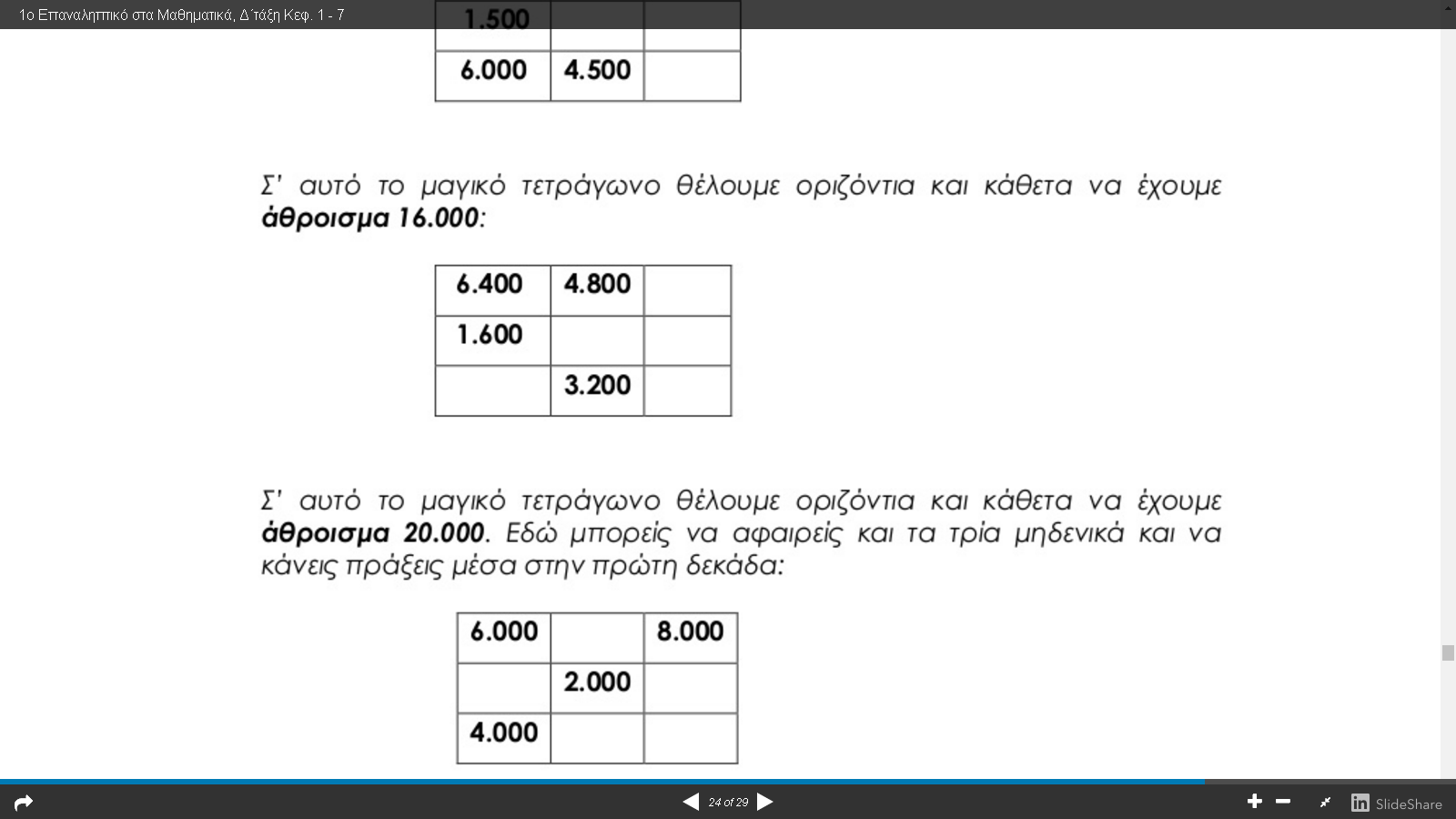 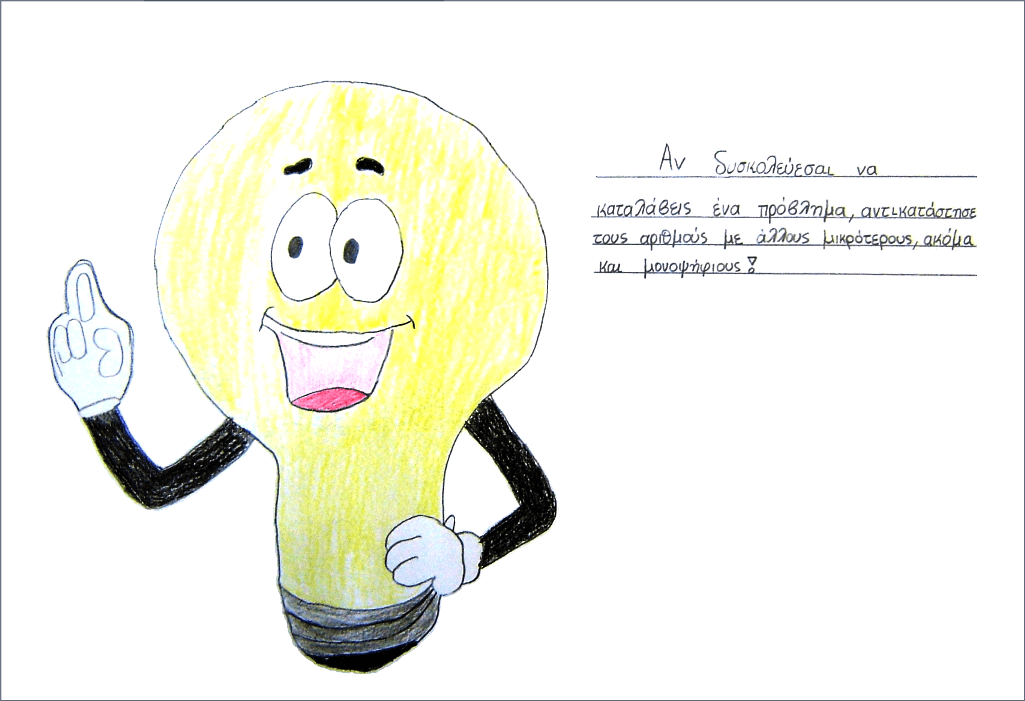 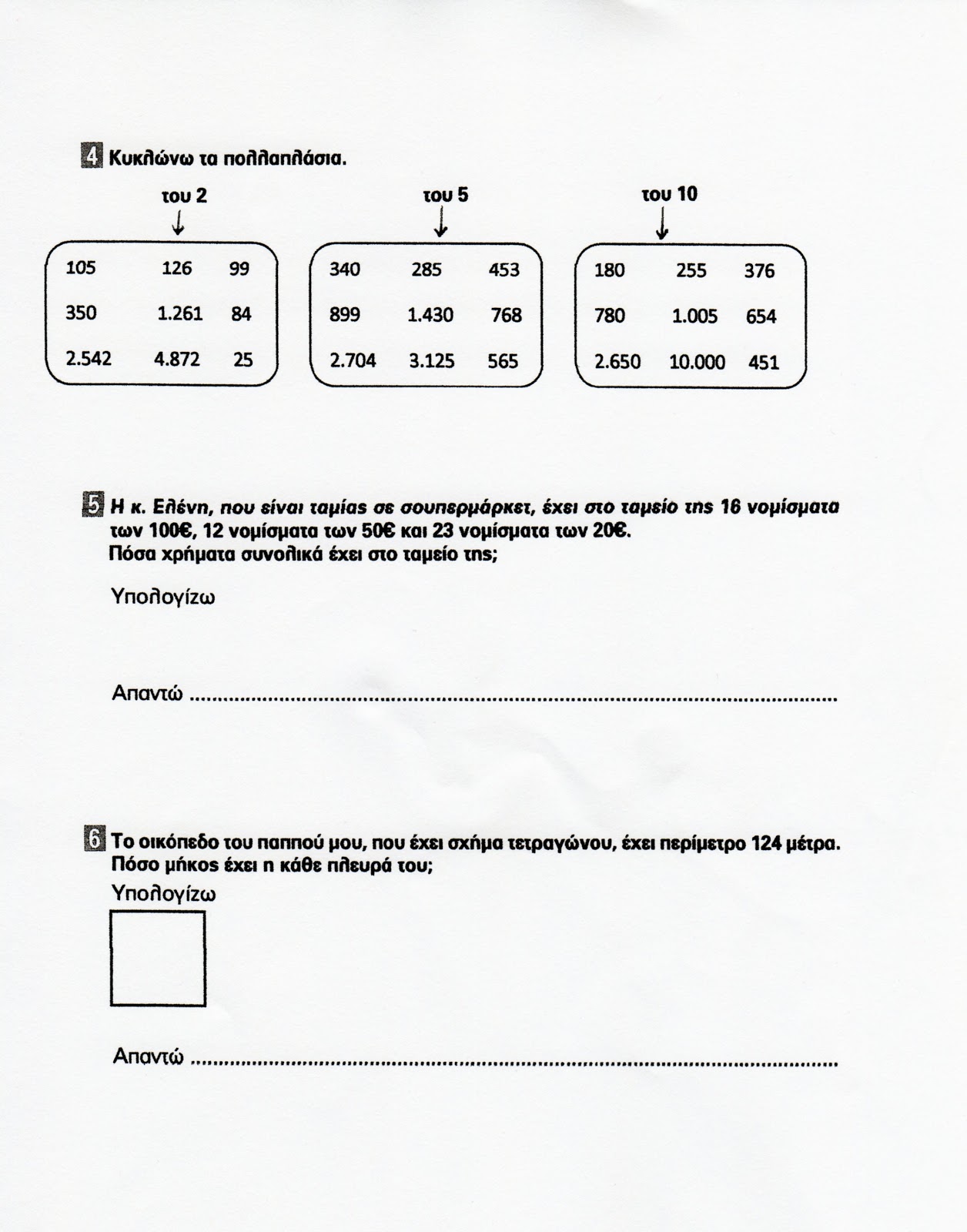                        Σχήμα